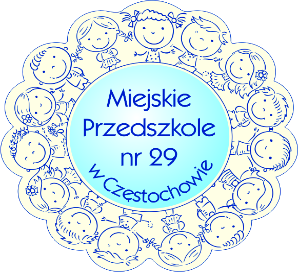 MP29.021.25.2019ZARZĄDZENIE  nr 25/2019Dyrektora Miejskiego Przedszkola nr 29 w Częstochowiez dnia 12 września 2019 r.w sprawie ustalenia Regulaminu Kontroli Zarządczej           Działając na podstawie: Ustawy z dnia 14 grudnia 2016 r. Prawo oświatowe Dz. U. z 2017 r., poz. 59, t.j. Dz. U. 2019 poz. 1148 z późn. zm.;Ustawa systemie oświaty  Dz. U. 1991 Nr 95 poz. 425, t.j. Dz. U. z 2018 poz. 1457,                      Dz. U. z 2019 poz. 730 z późn. zm.;Ustawy z dnia 8 marca 1990 r. o samorządzie gminnym Dz. U. 1990 Nr 16 poz. 95,                          t.j. Dz. U. z 2019 r., poz. 506 z późn. zm.;art. 69 ust. 1 punkt 2 i 3 ustawy z 27 sierpnia 2009 r. o finansach publicznych 
(Dz. U. z 2009 Nr 157 poz. 1240, t.j. Dz. U. 2019 poz. 869 z późn. zm.); Komunikatu nr 23 Ministra Finansów z dnia 16 grudnia 2009 r. w sprawie standardów kontroli zarządczej dla sektora finansów publicznych ( Dz. Urz. MF Nr 15, poz. 84);Komunikatu nr 6 Ministra Finansów z dnia 6 grudnia 2012 r. w sprawie szczegółowych wytycznych dla sektora finansów publicznych w zakresie planowania i zarządzania ryzykiem (Dz. Urz. MF poz. 56);Zarządzenia Nr 1407.2016 Prezydenta Miasta Częstochowa z dnia 2 grudnia 2016 r.                             zmieniającego zarządzenie w sprawie zapewnienia funkcjonowania kontroli zarządczej                w gminnych i powiatowych jednostkach organizacyjnych Gminy Miasta Częstochowy oraz nadzoru nad jej realizacją.zarządzam:§1Wprowadzenie Regulaminu Kontroli Zarządczej Miejskiego Przedszkola nr 29 w Częstochowie. §2Traci moc Zarządzenie nr 4/10 w sprawie wprowadzenia procedury kontroli zarządczej z dnia 20.09.2010 r.§2Zarządzenie nr 25/2019 wchodzi w życie z dniem podpisania.(-) Ewa GrygielDyrektorMiejskiego Przedszkola nr 29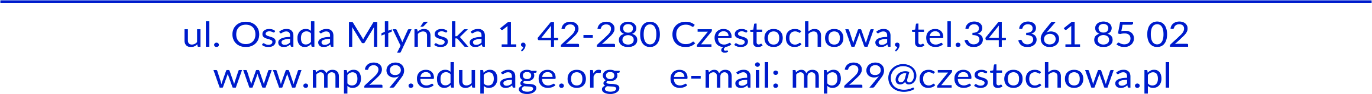 